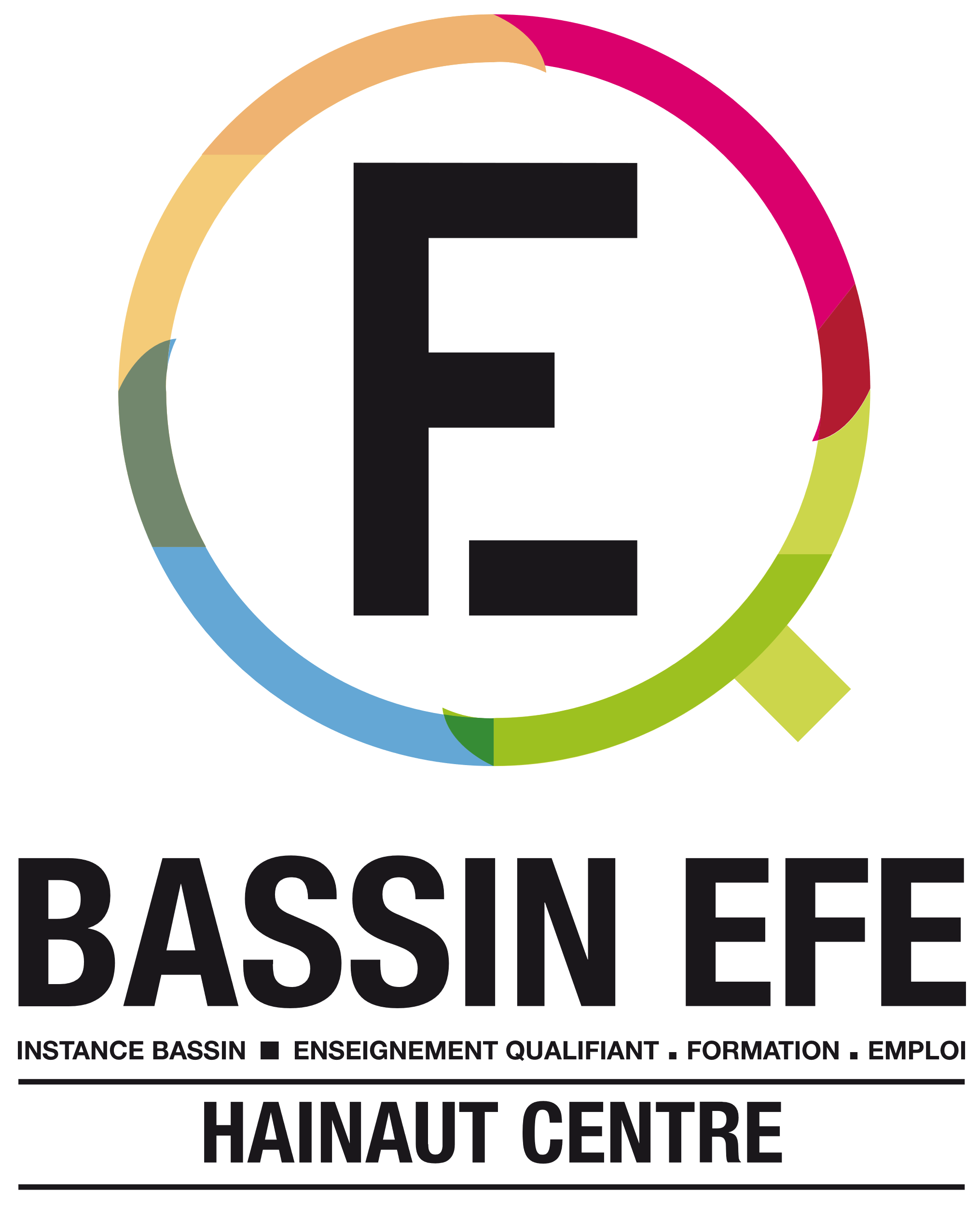 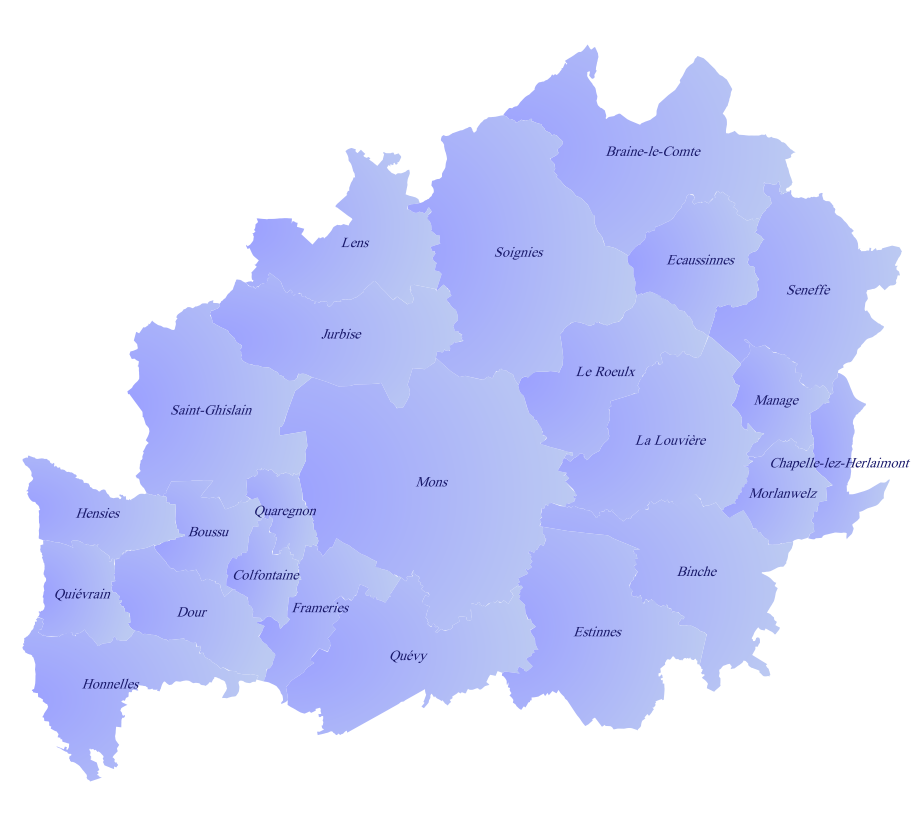 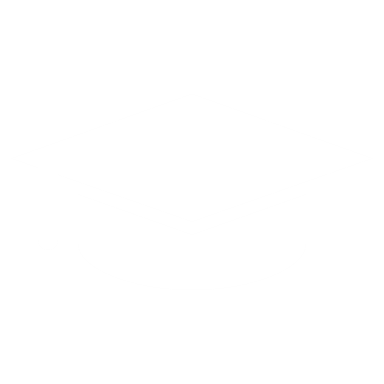 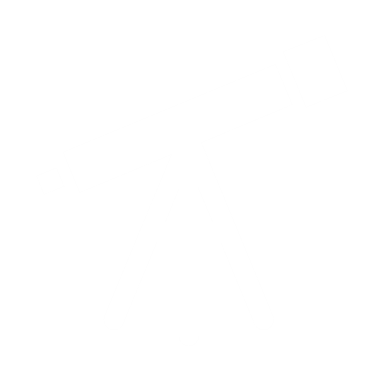 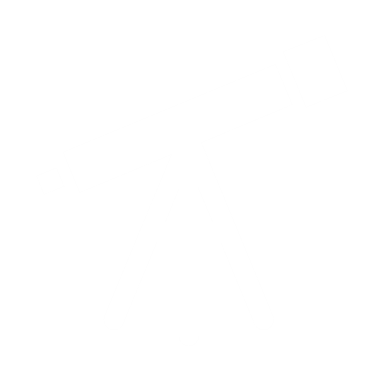 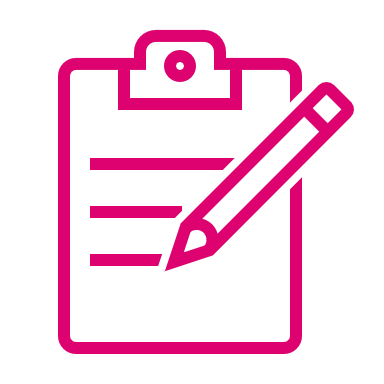 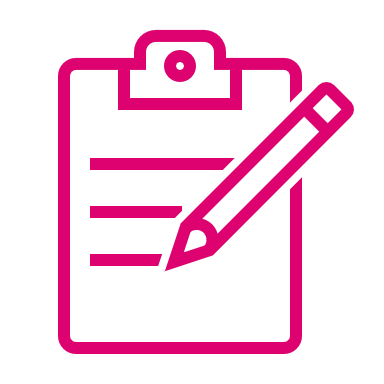 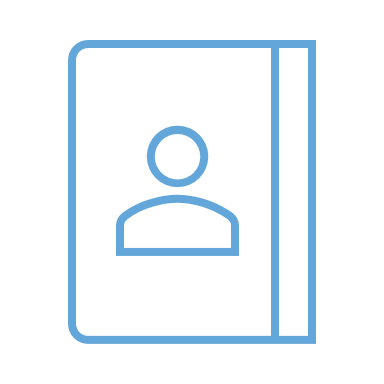 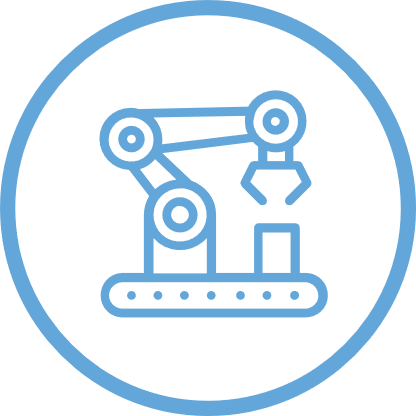 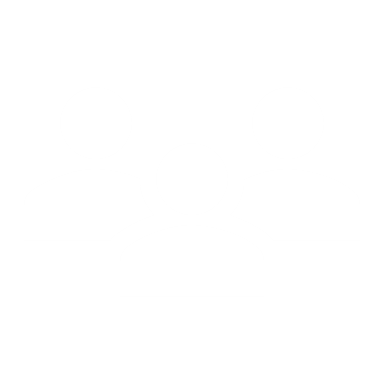 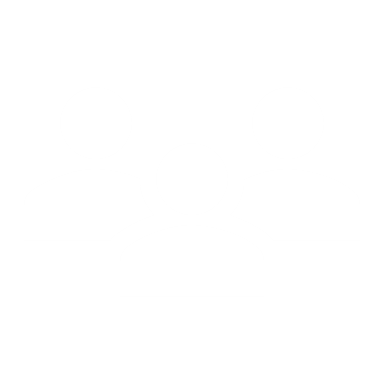 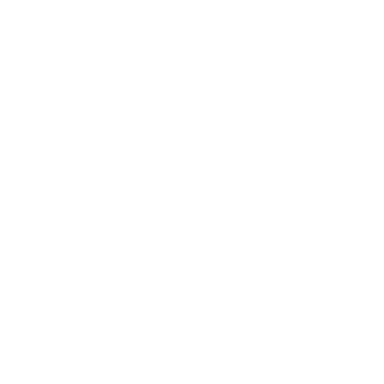 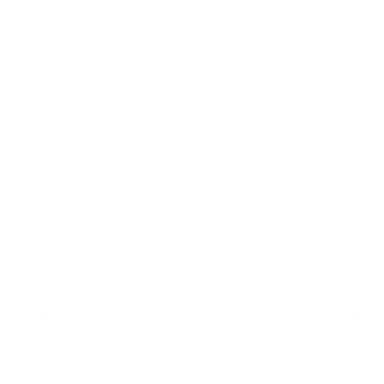 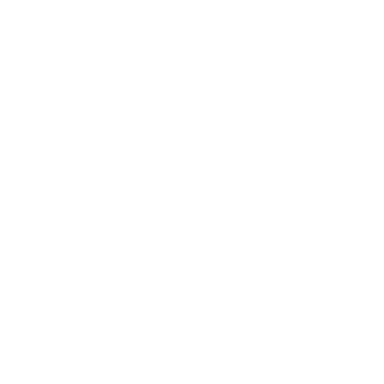 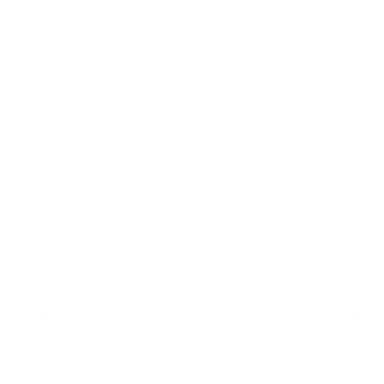 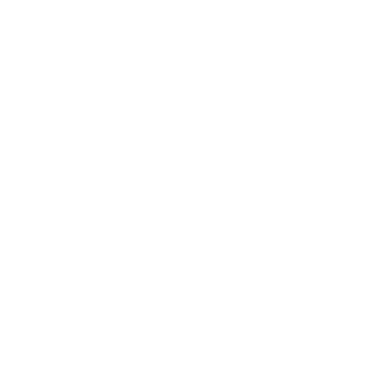 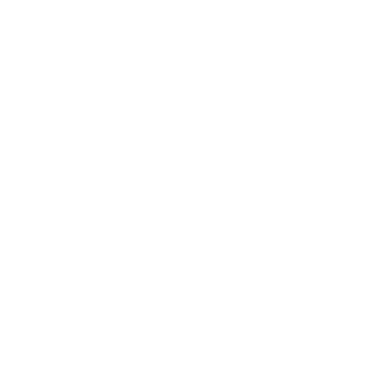 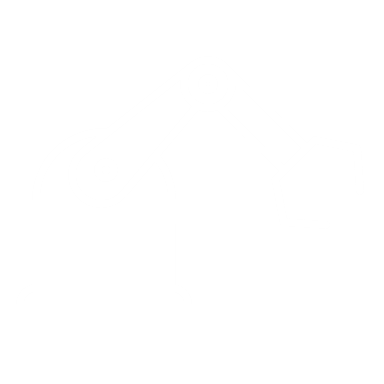 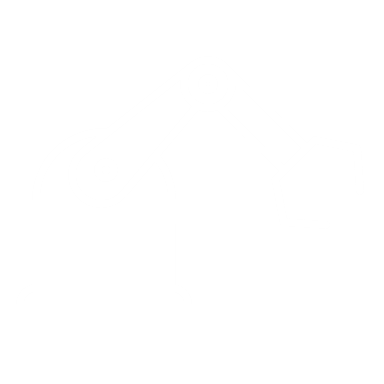 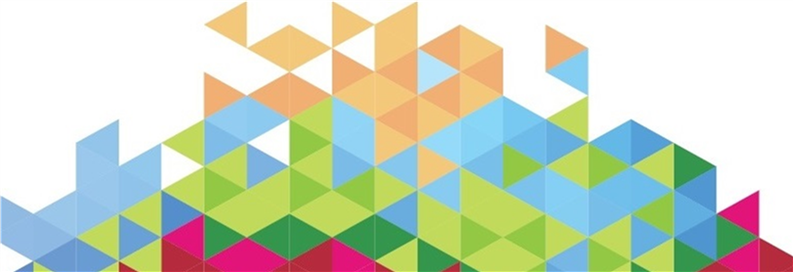 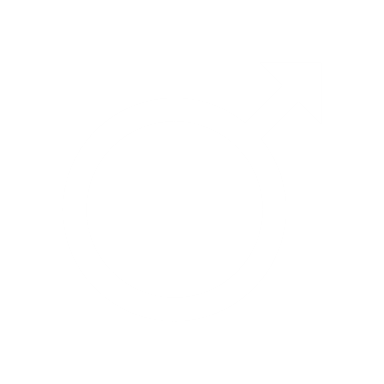 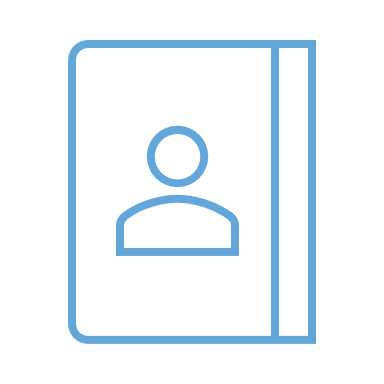 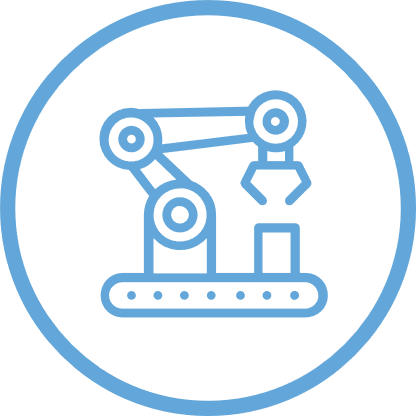 15 DEI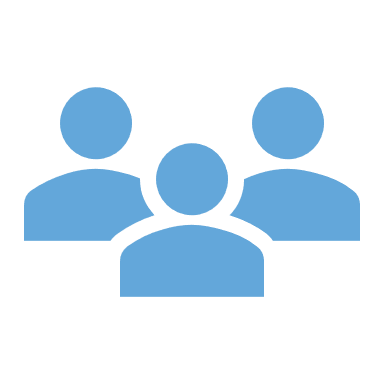       sur le métier de cadre technique de l’environnement et conseiller en prévention9 DEI sur 10 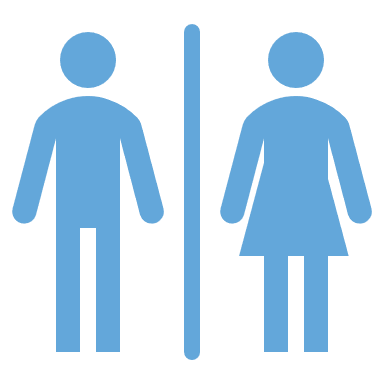         sont des hommes